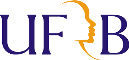 UNIVERSIDADE FEDERAL DO RECÔNCAVO DA BAHIAPRÓ-REITORIA DE GRADUAÇÃOAnexo ITERMO DE COMPROMISSOPelo presente instrumento eu,				, matrícula	,    discente    do    curso	, da Universidade Federal do Recôncavo da Bahia, comprometo-me a exercer as atividades de Tutor, na forma do Edital PROGRAD nº          /		.Para tanto, declaro estar ciente:Das normas contidas no Edital PROGRAD nº	/	, comprometendo-me a atuar conforme todas as suas determinações;Que exercerei minhas atribuições por 1 (uma) hora semanal, enquanto durar o semestre ____.__;Que para ter direito à certificação, deverei enviar para o NUEIAC os seguintes relatórios:Relatório mensal das Atividades - até o 3º dia útil de cada mês;Relatório Final - até o 20º dia útil após o final do semestre. 	,	de	de  	Tutor AcadêmicoRua Rui Barbosa, 710, Bairro: Centro. CEP: 44380-000E-mail: tutoriapares@prograd.ufrb.edu.br